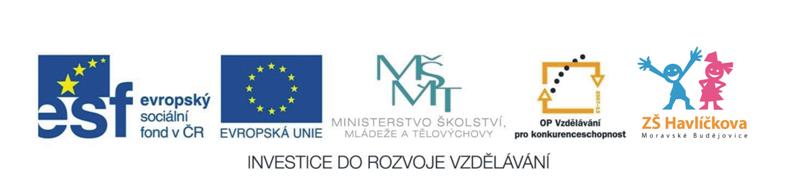 KYSELINY a HYDROXIDY – NÁZVOSLOVÍ1. Z následujícího přehledu chemický látek vyber: bezkyslíkaté kyseliny:kyslíkaté kyseliny:hydroxidy:   HCl , HNO3 , SO2 , NaOH , H2SO4 , Fe(OH)2 , HF , NH3 , H2O , H2SiO3 , Al(OH)3 , H2CO3 , FeS ,    H2S, Ca(OH)2 , HMnO4 , ZnO , H3PO4 , HClO , Mn2O76. Vyber správný vzorec kyseliny nebo hydroxidu a z odpovídajících písmen sestav tajenku.7. Doplň tabulku. Pojmenuj kyseliny, vyber a zapiš písmeno z názvu kyseliny podle zadaného pořadí a získáš tajenku. Napiš název a vzorec sloučeniny ukryté v tajence.2. Vytvoř vzorce daných kyselin.2. Vytvoř vzorce daných kyselin.3. Vytvoř názvy daných kyselin.3. Vytvoř názvy daných kyselin.kyselina chlornáH2SO4kyselina siřičitáHClO2kyselina dusnatáH3PO4kyselina bromovodíkováHFkyselina jodistáH2CO3kyselina křemičitáHIO4kyselina boritáHNO3kyselina selenováHClkyselina manganistáHCrO2kyselina sulfanováHAsO34. Vytvoř vzorce daných hydroxidů.4. Vytvoř vzorce daných hydroxidů.5. Vytvoř názvy daných hydroxidů.5. Vytvoř názvy daných hydroxidů.hydroxid sodnýKOHhydroxid železitýZn(OH)2hydroxid olovičitýSi(OH)4hydroxid vápenatýCr(OH)3hydroxid zlatitýPb(OH)2hydroxid litnýAgOHhydroxid měďnatýP(OH)3hydroxid cínitýHgOHkyselina sírováa) H2Sb) H2SO4c) H2SO3NVOkyselina uhličitáa) H2CO3b) H2CO4c) HCO4NEShydroxid draselnýa) KOHb) K(OH)2c) KOH2ÁDOhydroxid hlinitýa) AlOH3b) Al2(OH)3c) Al(OH)3LAEkyselina dusičnáa) HNO2b) H2NO3c) HNO3ÁV Pkyselina jodovodíkováa) HIOb) HIc) HOISCMhydroxid amonnýa) NH3OHb) NH3(OH)2c) NH4OHDOETAJENKA: ………………………………K čemu se tato látka používá?TAJENKA: ………………………………K čemu se tato látka používá?TAJENKA: ………………………………K čemu se tato látka používá?vzorecnázev kyseliny (pouze přídavné jméno)pořadí písmenepísmeno1.HI9.2.H3PO45.3.HNO23.4.HClO35.5.HClO42.6.H2SO32.7.HNO4.8.H2S5.9.HFO21.10.HClO2.11.H2CO31. 12.HBO22.13.H2CrO42.14.HBrO33.15.HBr6.16.HIO42.17.HNO31.18.H2SO42.19.H2SiO31.20.HClO23.21.HCl6.22.HMnO410.